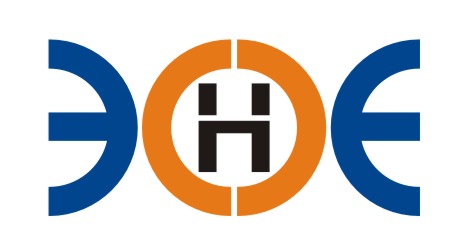 САМОРЕГУЛИРУЕМАЯ ОРГАНИЗАЦИЯСОЮЗ ПРОЕКТИРОВЩИКОВ«ЭКСПЕРТНЫЕ ОРГАНИЗАЦИИ ЭЛЕКТРОЭНЕРГЕТИКИ»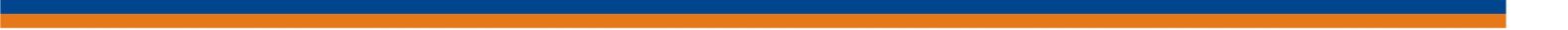 Протокол № 29/2018Ежегодного Общего собрания членов (далее - Собрание) Саморегулируемой организации Союз проектировщиков «Экспертные организации электроэнергетики»(далее - Союз)г. Санкт-Петербург                                                                                                          «18» мая 2018 г.                Собрание открыто в 14.00.Присутствовали:В состав Союза входит 63 организации. На собрании присутствовали представители 44 организаций.Кворум есть. Собрание правомочно.Поступило предложение избрать:Председателем собрания – Заир-Бека А.И., Президента Экспертного Совета СРО СП «Экспертные организации электроэнергетики»Секретарем собрания – Юденкову И.Ю., ИО исполнительного директора СРО СП «Экспертные организации электроэнергетики».                                       Счетную комиссию собрания в составе:Председатель – Новиков В.Б;Члены: Новиков А.В., Шотаева Т. В., Киор Т.А.Голосовали: «ЗА» - единогласно.Постановили: Утвердить предложенный состав рабочих органов Общего собрания членов Союза.Повестка дня:Утверждение отчета о работе Союза (Экспертного совета и Исполнительного директора) за 2017 год;Утверждение	отчета об исполнении сметы доходов и расходов за 2017 год;Утверждение	результатов аудиторской проверки Союза за 2017 год;Утверждение	плана работы Союза на 2018 год;Утверждение	сметы доходов и расходов Союза на 2018 год; Утверждение кандидатуры Юденковой И. Ю. на должность исполнительного директораСоюзаПо первому вопросу повестки дняСлушали Юденкову И.Ю.Предложила:Утвердить отчет о работе Союза (Экспертного совета и Исполнительного директора) за 2017 год.Согласно Протоколу подсчета голосов членов СРО СП «Экспертные организации электроэнергетики» в голосовании приняли участие представители 44 организации.При голосовании по первому вопросу повестки дня подано голосов:«ЗА» - 44 «ПРОТИВ» - 0 «ВОЗДЕРЖАЛИСЬ» - 0Решение принято.Постановили:Утвердить отчет о работе Союза (Экспертного совета и Исполнительного директора) за 2017 год. По второму вопросу повестки дня Слушали Юденкову И.Ю.Предложила:Утвердить отчет об исполнении сметы доходов и расходов за 2017 год.Согласно Протоколу подсчета голосов членов СРО СП «Экспертные организации электроэнергетики» в голосовании приняли участие представители 44 организаций.При голосовании по второму вопросу повестки дня подано голосов:«ЗА» - 44 «ПРОТИВ» - 0 «ВОЗДЕРЖАЛИСЬ» - 0Решение принято.Постановили:Утвердить отчет об исполнении сметы доходов и расходов за 2017 год. По третьему вопросу повестки дня Слушали Юденкову И.Ю.Предложила:Утвердить результаты аудиторской проверки Союза за 2017 год.Согласно Протоколу подсчета голосов членов СРО СП «Экспертные организации электроэнергетики» в голосовании приняли участие представители 44 организаций.При голосовании по третьему вопросу повестки дня подано голосов:«ЗА» - 43 «ПРОТИВ» - 0 «ВОЗДЕРЖАЛИСЬ» - 1Решение принято.Постановили:Утвердить результаты аудиторской проверки Союза за 2017 год.По четвертому вопросу повестки дня Слушали Юденкову И.Ю.Предложила:Утвердить план работы Союза на 2018 год.Согласно Протоколу подсчета голосов членов СРО СП «Экспертные организации электроэнергетики» в голосовании приняли участие представители 44 организаций.При голосовании по пятому вопросу повестки дня подано голосов:«ЗА» - 43 «ПРОТИВ» - 0 «ВОЗДЕРЖАЛИСЬ» - 1Решение принято.Постановили:Утвердить план работы Союза на 2018 год. По пятому вопросу повестки дня Слушали Юденкову И.Ю.Предложила:Утвердить смету доходов и расходов Союза на 2018 год.Согласно Протоколу подсчета голосов членов СРО СП «Экспертные организации электроэнергетики» в голосовании приняли участие представители 44 организаций.При голосовании по пятому вопросу повестки дня подано голосов:«ЗА» - 43«ПРОТИВ» - 0 «ВОЗДЕРЖАЛИСЬ» - 1Решение принято.Постановили:Утвердить смету доходов и расходов Союза на 2018 год и до момента проведения Общего Собрания по итогам 2018 года. Предусмотреть возможность перераспределения средств по статьям в размере не более 20%.По шестому вопросу повестки дня Слушали Заир-Бека А.И.Предложил:Утвердить кандидатуру Юденковой И. Ю. на должность исполнительного директора Союза.Согласно Протоколу подсчета голосов членов СРО СП «Экспертные организации электроэнергетики» в голосовании приняли участие представители 44 организаций.При голосовании по шестому вопросу повестки дня подано голосов:«ЗА» - 43 «ПРОТИВ» - 0 «ВОЗДЕРЖАЛИСЬ» - 1Решение принято.Постановили:Утвердить кандидатуру Юденковой И. Ю. на должность исполнительного директора Союза с началом срока полномочий 1 июня 2018 года.Председатель собрания 		__________________________		А.И. Заир-БекСекретарь собрания       		__________________________          	И.Ю. Юденкова      